Zkratka EQF bude uvedena na vysvědčeních, výučních listech
a diplomech o absolutoriu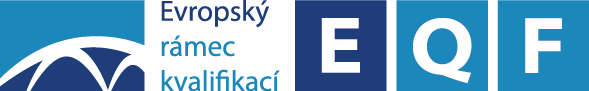 Podle vyhlášky č. 3/2015 Sb., o některých dokladech ve vzdělávání se od 1. 10. 2017 objeví údaj o úrovni Evropského rámce kvalifikací pod zkratkou EQF na absolventských vysvědčeních, výučních listech a diplomech o absolutoriu. Změna se týká základních, středních, vyšších odborných škol a konzervatoří.Součástí vyhlášky jsou nové formuláře vysvědčení a dalších dokladů, které školy mohou nepovinně vydávat již nyní. Od 1. 10. 2017 bude používání formulářů s uvedenou zkratkou EQF povinné. Vyhlášku a její přílohy – vzory formulářů vysvědčení a dalších dokladů - si můžete prohlédnout zde.Přehled dokladů ve vzdělávání a příslušné úrovně EQF:Vysvědčení o získání základního vzdělání v základní škole a vysvědčení o ukončení kursu pro získání základního vzdělání - EQF 2Vysvědčení o závěrečné zkoušce a výuční listy absolventů dvouletých oborů – EQF 2Vysvědčení o závěrečné zkoušce a výuční listy absolventů tříletých oborů – EQF 3Vysvědčení o maturitní zkoušce - EQF 4Vysvědčení o absolutoriu v konzervatoři a diplom o absolutoriu v  konzervatoři - EQF 6Vysvědčení o absolutoriu a diplom o absolutoriu ve vyšší odborné škole – EQF 6Absolventská vysvědčení tak budou dalšími doklady, kde je úroveň EQF uvedena. Od roku 2012 je údaj o úrovni kvalifikace podle EQF součástí dokumentů Europassu (dodatku k osvědčení, dodatku k diplomu absolventa vyšších odborných škol a životopisu), objevuje se také na osvědčeních o získání profesní kvalifikace (v rámci Národní soustavy kvalifikací).Evropský rámec kvalifikací (European Qualifications Framework - EQF) je jednotná stupnice osmi úrovní, do kterých lze zařadit všechny kvalifikace. Rámec vznikl s cílem usnadnit mobilitu lidí v Evropě, zlepšit srozumitelnost kvalifikací napříč Evropou a také proto, aby si lidé uvědomili, jakou úroveň kvalifikace mají.Více informací najdete na www.eqf.cz.